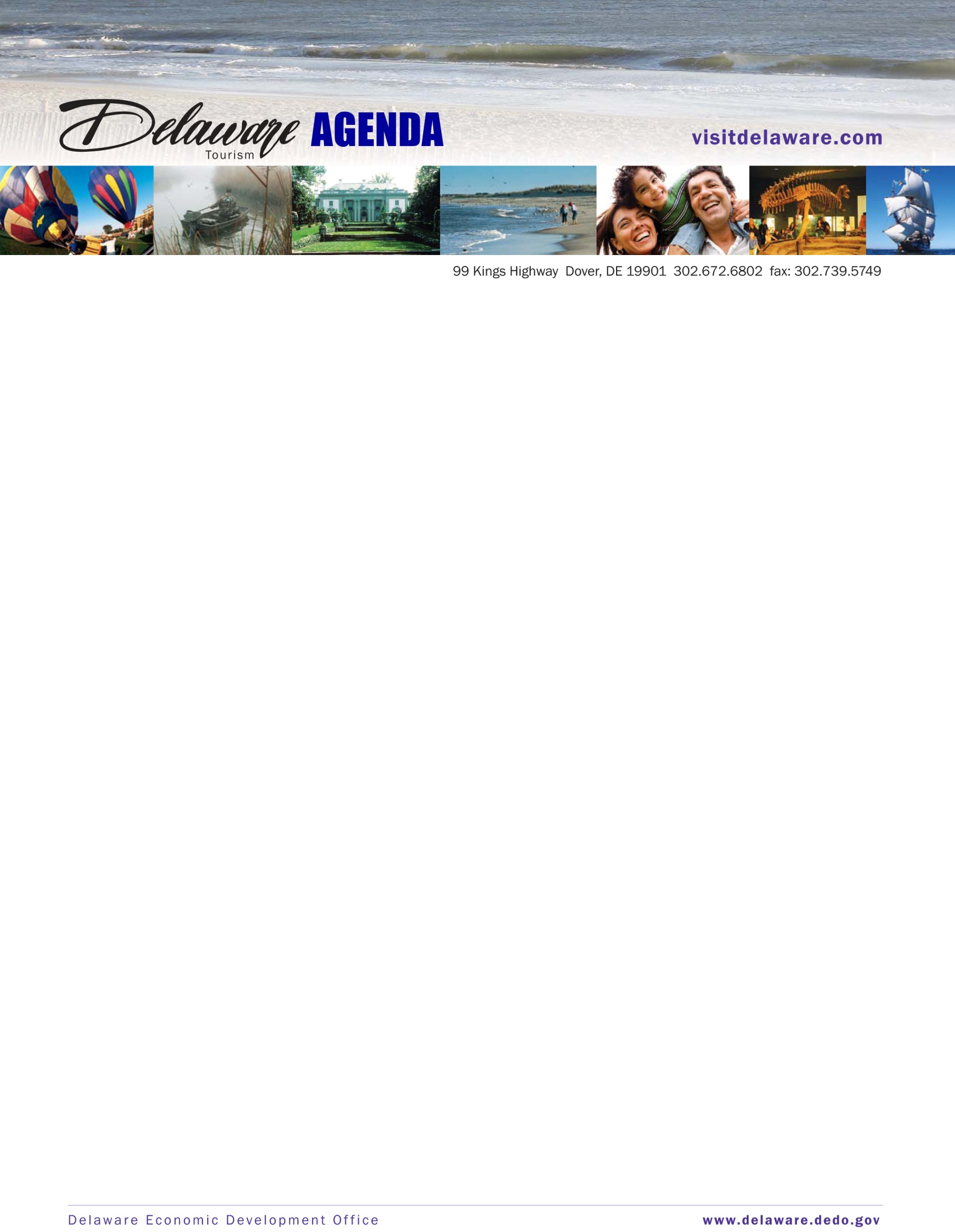 Tourism Advisory Board MeetingTuesday, November 19, 2013 (9:30 a.m. – 11:30 a.m.)Large Conference RoomDover, DelawareAGENDACall Meeting to Order						George FiorileReview Meeting Minutes						AllDelaware Tourism Office 1st, 2nd & 3rd Quarter Report		Linda ParkowskiPAT Quarterly Report						AllDTO Budget								Linda ParkowskiNew Business								AllPublic Comment							Adjourn